Tisková zpráva          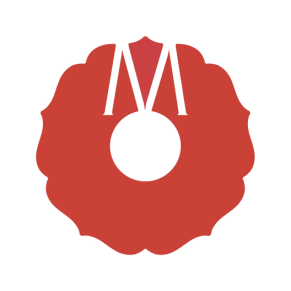                                           Jihočeského muzea v Českých Budějovicích             Vánoce v Jihočeském muzeu27. 11. 2015  – 3. 1. 2016 Adventní čas našich předků – tradiční vánoční výstavaTradiční etnografická výstava s adventní tematikou zachycuje zvyky a obyčeje v čase adventu. Hlavní téma výstavy je zaměřeno na prezentaci adventních a mikulášských trhů 
v 1. polovině 20. století. Adventní trhy se konaly všude ve větších městech, ale i v menších obcích 
a byly na nich k dostání nejrůznější hračky, loutky, betlémy a betlémové figurky, tuzemské 
a orientální cukrovinky, z nichž některé jsou ve výstavě zastoupeny. V jihočeské tradici se zachovalo několik typických zvyků, jinde rovněž běžných ještě v 2. polovině 19. století, ale postupně zapomínaných. Patřily sem obchůzky adventních masek, spojovaných se jmény prosincových světic 
a světců. Adventní čas má tedy několik hlavních postav, z nichž některé dodnes brázdí ulice ve dnech svých pomyslných svátků. V rámci výstavy budou probíhat související doprovodné akce pro školy, seniory a širokou veřejnost. Nedílnou součástí doprovodných aktivit, které jsou pro veřejnost připraveny, tvoří divadelní 
a loutková představení i tvůrčí workshopy.Tisková konference na toto téma se uskuteční v den otevření výstavy – v pátek 27. 11. 2015 od 15.00 hod. v prostorách Jihočeského muzea v Českých BudějovicíchTiskový kontakt:Mgr. Alexandra Khadka, autorka výstavy a etnograf Jihočeského muzea. Tel.: 721 154 802E-mail: alexandra.khadka@muzeumcb.cz Bc. Hana Švejkarová, marketing Jihočeského muzea. Tel.: 775 250 655E-mail: propagace@muzeumcb.cz